Presidential Election 2012 - Meet the CandidatesBarack Hussein Obama II (Democrat)44th President of the U.S.Vice President Joseph R Biden Jr.Born August 4, 1961 (age 51)          Honolulu, Hawaii, U.S.Spouse(s) Michelle Robinson (1992–present) Children Malia (b. 1998) Sasha (b. 2001) Residence White House (Official)    Chicago, Illinois (Private) Education Columbia College (B.A.)    Harvard Law School (J.D.) Profession Community organizer     Lawyer     Constitutional law professor     Author Religion Christianity Awards Nobel Peace Prize Website barackobama.comSignature  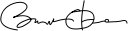 Willard Mitt Romney (Republican)70th Governor of MassachusettsVice President Candidate Paul RyanBorn March 12, 1947 (age 65)          Detroit, Michigan, U.S. Spouse(s) Ann Romney (1969-present) Children Taggart (b. 1970) Matthew (b. 1971) Joshua (b. 1975) Benjamin (b. 1978) Craig (b. 1981) Residence Belmont, Massachusetts    Wolfeboro, New Hampshire    San Diego, California Education Brigham Young University (BA)    Harvard University (MBA, JD) Profession Management consultant,      Venture capitalist     Private equity Religion Church of Latter-day Saints (Mormon) Positions Co-founder and CEO, Bain Capital   (1984–2002)  CEO, Bain & Company (1991–1992)  CEO, 2002 Winter Olympics        Organizing Committee (1999–2002) Website MittRomney.comSignature  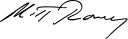 Gary Earl Johnson (Libertarian)29th Governor of New MexicoVice President Candidate James P. GrayBorn January 1, 1953 (age 59)          Minot, North Dakota, U.S. Political Party Libertarian (2011–present)            Republican Party (before 2011) Spouse(s) Dee Simms (1977–2005) Domestic Partner Kate Prusack (2009–present)Children Seah (b. 1979)Erik (b. 1982)Residence Taos, New MexicoEducation University of New Mexico (BA)Profession Co-Founder/Owner, Big J Enterprises,     1976-1999Organizations Honorary Chairman, Our America Initiative, 2009
Advisory Board, Anderson School of Management's Center for Entrepreneurship and Economic Development
Board of Directors, Albuquerque Chamber of CommerceReligion Christianity Website garyjohnson2012.comDemocratic 2012 Platform“Moving America Forward”Rebuilding Middle Class SecurityPutting Americans Back to Work The Middle Class Bargain Cutting Waste, Reducing the Deficit, Asking All to Pay Their Fair Share Economy Built to Last America Works When Everyone Plays by the Same RulesWall Street Reform 21st Century Government: Transparent and Accountable Lobbying Reform and Campaign Finance Reform Greater TogetherStrengthening the American Community Protecting Rights and Freedoms Ensuring Safety and Quality of Life Stronger in the World, Safer and More Secure At HomeResponsibly Ending the War in Iraq Disrupting, Dismantling, and Defeating Al-Qaeda Responsibly Ending the War in Afghanistan Preventing the Spread and Use of Nuclear Weapons Countering Emerging Threats Strengthening Alliances, Expanding Partnerships, and Reinvigorating International Institutions Promoting Global Prosperity and Development Maintaining the Strongest Military in the World Advancing Universal ValuesRepublican 2012 Platform“We Believe in America”PreambleThe 2012 Republican Platform is a statement of who we are and what we believe as a Party and our vision for a stronger and freer America.The pursuit of opportunity has defined America from our very beginning. This is a land of opportunity. The American Dream is a dream of equal opportunity for all. And the Republican Party is the party of opportunity.Key PointsRestoring the American Dream: Rebuilding the Economy and Creating Jobs A Restoration of Constitutional Government America’s Natural Resources: Energy, Agriculture and the Environment Reforming Government to Serve the People Renewing American Values to Build Healthy Families, Great Schools and Safe Neighborhoods American ExceptionalismLibertarian 2012 Platform“The Party of Principle”PreambleAs Libertarians, we seek a world of liberty; a world in which all individuals are sovereign over their own lives and no one is forced to sacrifice his or her values for the benefit of others.  We believe that respect for individual rights is the essential precondition for a free and prosperous world, that force and fraud must be banished from human relationships, and that only through freedom can peace and prosperity be realized.Consequently, we defend each person's right to engage in any activity that is peaceful and honest, and welcome the diversity that freedom brings. The world we seek to build is one where individuals are free to follow their own dreams in their own ways, without interference from government or any authoritarian power.Statement of PrinciplesWe hold that all individuals have the right to exercise sole dominion over their own lives, and have the right to live in whatever manner they choose, so long as they do not forcibly interfere with the equal right of others to live in whatever manner they choose.Key PointsPersonal LibertyEconomic LibertySecuring LibertyOmissions